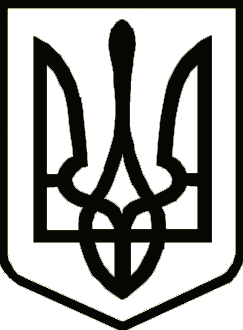                                                                      УкраїнаНОСІВСЬКА  МІСЬКА РАДА
НОСІВСЬКОГО РАЙОНУ ЧЕРНІГІВСЬКОЇ ОБЛАСТІР І Ш Е Н Н Я(тридцять п’ята сесія сьомого скликання)12 квітня 2018 року                        м.Носівка			 	№ 11/ 35/VІІПро  вилучення земельноїділянки з користування 	 Відповідно  до  статті 26  Закону  України  «Про  місцеве  самоврядування    в Україні», статті 12, 141  Земельного кодексу України та розглянувши заяву Буняка С.М. , міська рада вирішила:	1. Вилучити з користування Буняк Ганни Василівни земельну    ділянку в розмірі   ,   яка    надавалась    для   сінокосіння. 	2.  Контроль за виконанням цього рішення покласти на постійну комісію міської ради з питань земельних  відносин та охорони навколишнього природного середовища. Міський голова								В.М.Ігнатченко